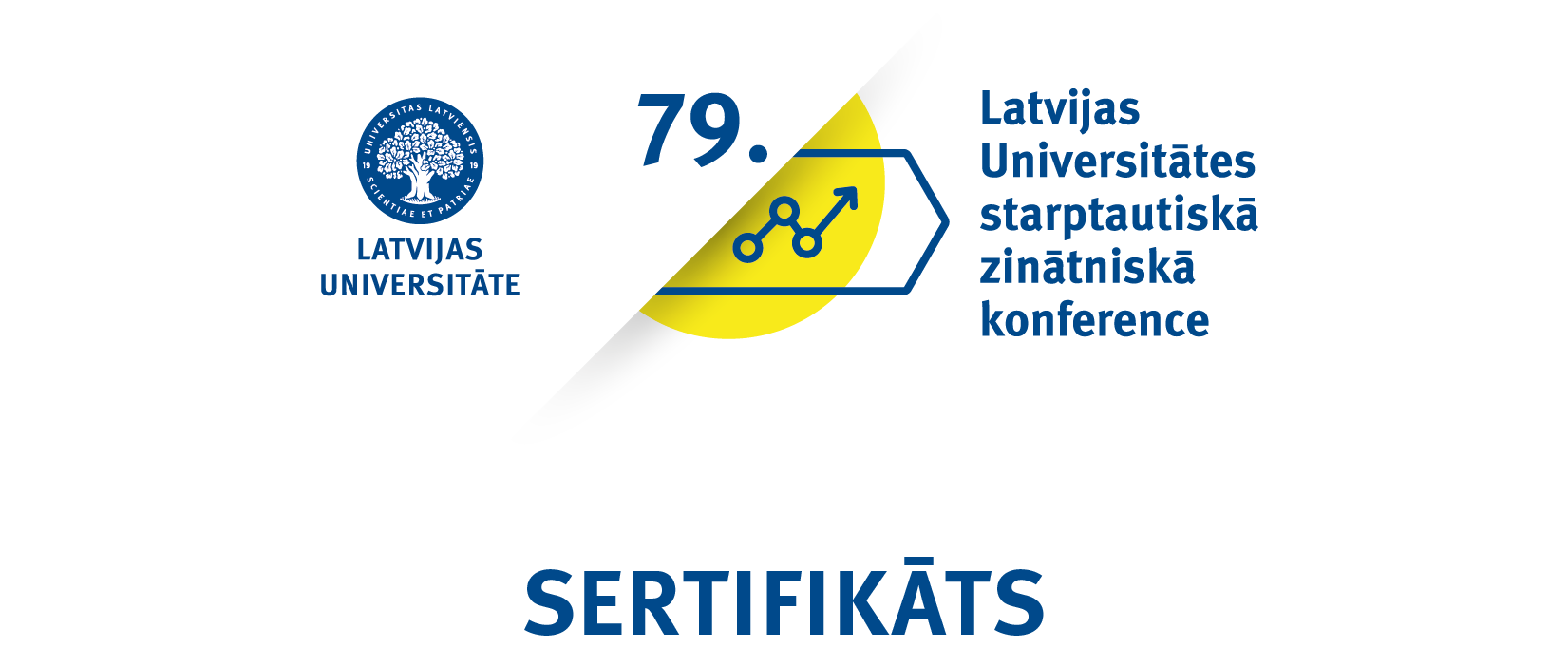 Vārds Uzvārdspiedalījies ar referātu“Referāta nosaukums”LU 79. starptautiskās zinātniskās konferences sekcijas„Sekcijas nosaukums”darbā 2021. gada datumsSekcijas vadītājs:Vārds Uzvārds